FIRMADO POR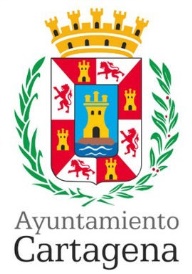 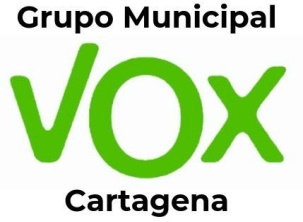 MOCIÓN QUE PRESENTA GONZALO ABAD MUÑOZ, CONCEJAL DEL GRUPO MUNICIPAL VOX CARTAGENA, SOBRE "PROYECTO INTEGRAL DE RED DE CARRILES BICI PARA CARTAGENA”EXPOSICIÓN DE MOTIVOSSELLOEl 10 de septiembre de 2021 la Junta de Gobierno Local aprobaba definitivamente el Plan de Movilidad Urbana Sostenible y Accesible de Cartagena, documento que recoge las propuestas para contribuir a la movilidad sostenible, mediante una serie de programas sectoriales que resulten respetuosos con el medio ambiente, reduciendo las emisiones contaminantes, el consumo de combustibles y los ruidos, y que promuevan la accesibilidad universal.El PMUS recoge una serie de propuestas en relación con la bicicleta que sin duda son positivas y mejorarían sustancialmente el uso de la bicicleta como medio de transporte alternativo, que en otras culturas y países está mucho más desarrollado que en el nuestro.No obstante, estas propuestas tienen, a juicio del que suscribe, algunas carencias, como es la falta de conexión de la red del casco urbano con el barrio de Los Dolores y con el Polígono Santa Ana a través de las calles Alfonso XIII, Floridablanca, Avenida de Ramón y Cajal y Avenida de Colón, vías que cuentan ya con algunos tramos de carril bici, y que conectan con el centro barrios en los que reside un importante número de vecinos.Tampoco se incluye el del barrio  Peral, para  el que se han  solicitado  fondos europeos, entendiendo que la vía verde ya es un carril bici, o el de conexión con la UCAM en Los Dolores, recién terminado, pero que tiene apenas 200 metros, sin conectar con nada.Afortunadamente, el PMUS asume (aunque no lo dice claramente) que los carriles bici estarán estar sobre la calzada y no sobre la acera, como ocurre con muchos de los tramos inconexos que se han venido haciendo en Cartagena. El hecho es que la mayoría de los ciclistas no utiliza los carriles bici que van sobre la acera, puede que por el hecho de que los peatones los invaden sin darse cuenta, o por lo que sea.Pero por otra parte, el PMUS plantea una serie de soluciones, que a juicio de quien suscribe, y seguramente como piensan las asociaciones interesadas en la movilidad, no tienen mucho sentido y son poco prácticas, como son las siguientes:1AYUNTAMIENTO DE CARTAGENACódigo Seguro de Verificación: H2AA JHRU ZYLY ENVN QZ2YMocion Vox - Proyecto integral de carriles bici para Cartagena_signedLa comprobación de la autenticidad de este documento y otra información está disponible en https://cartagena.sedipualba.es/Pág. 1 de 3FIRMADO PORSituación del carril bici entre una banda de aparcamiento de coches en batería y la acera (calles Alfonso X y García Lorca) : Es difícil imaginar que los coches no van a invadir el carril bici, aun sin quererlo.Carriles bici bidireccionales en calles de una sola dirección (calles Ramón y Cajal, Juan Fernández, Carlos III y Gisbert): Tal vez sería más práctico dos carriles unidireccionales para las bicis, uno a cada lado. No parece muy práctico un carril de bici bidireccional o dos unidireccionales en una calle de un sentido para los coches, salvo que no haya alternativa; en principio las bicis debe circular en el mismo sentido que el resto de los vehículos.Conexión con el Hospital Santa Lucía: Se plantea un carril bici por la mediana de una vía rápida con dos carriles por sentido para los coches, existiendo vías de servicio a ambos lados.¿Qué pasa cuando se llega a una rotonda? ¿Quien se va a atrever a cruzar los dos carriles para acceder a la mediana? El presupuesto asciende "solo" a 890.000 €.Lo que sí se echa en falta en este PMUS es el establecimiento de unos criterios generales, un sistema de diseño que permita tomar las decisiones con un criterio claro de cómo proyectar y establecer los carriles bici en la ciudad: si deben ir en la calzada o sobre la acera, cómo deben señalizarse y balizarse, quién tiene prioridad en los cruces, cómo deben cruzar las bicis de un lado a otro de la calzada, etc.En muchas ciudades del Norte de Europa, donde la bicicleta es un medio más de transporte, y donde muchos ciudadanos la utilizan a diario para sus desplazamientos, no le han dado tantas vueltas al asunto, y sobre todo, no han gastado tanto dinero público. Los carriles bici se implantan mediante una línea pintada en la calzada, unas balizas y un logotipo de bicicleta. Tienen prioridad sobre los coches, casi todas las calles disponen del ellos, y tienen continuidad.Se buscan soluciones imaginativas, conviven con paradas de autobús y otras zonas reservadas, pero funcionan, la gente usa la bici y circula por carriles bici. Y los coches los respetan. Puede que tengan otra cultura, pero allí la cosa funciona. Aquí seguimos dándole hilo a la cometa, y no tenemos una red de carriles bici interconectados y homogéneos.Sea porque los ciclistas sienten miedo de ser arrollados por los coches, o sea porque simplemente son vistos como un estorbo para el tráfico, o tal vez sea porque no hay un sitio (léase carril bici) por donde poder circular sin que te vayan pitando los coches, el caso es que seguimos igual que hace diez años. No se ha avanzado apenas nada.Independientemente de lo que más o menos acertadamente diga o deje de decir o proponer el PMUS, parece obvio que habría que tener un proyecto para hacer de Cartagena una ciudad amiga de la bicicleta. Tenemos una orografía favorable y un clima envidiable, que permite usar la bicicleta durante todo el año. Tenemos una ciudad con un tamaño que permite hacer cualquier trayecto en bicicleta, ahorrando tiempo, dinero, estrés y multas, además de ganar en salud.2AYUNTAMIENTO DE CARTAGENACódigo Seguro de Verificación: H2AA JHRU ZYLY ENVN QZ2YMocion Vox - Proyecto integral de carriles bici para Cartagena_signedLa comprobación de la autenticidad de este documento y otra información está disponible en https://cartagena.sedipualba.es/Pág. 2 de 3FIRMADO PORSolo falta que el Ayuntamiento se tome en serio el tema y que tenga un proyecto viable a corto plazo para que la ciudad tenga una red de carriles bici que ayude a ver la bicicleta como un medio de transporte barato, seguro, ecológico y saludable.No hace falta mucho dinero, no se trata de hacer grandes obras, de demoler para volver a construir de otra manera. En muchas calles se pueden hacer carriles bici con pintura de marcas viales y unas sencillas balizas. Eso es lo que han hecho en muchas ciudades europeas y les ha funcionado.Para ello hay que escuchar a las asociaciones que están implicadas en la movilidad y en la bicicleta, que tienen bastante que decir al respecto, y que además conocen la ciudad. Con ellos se puede llegar a formular un buen proyecto para Cartagena si se quiere.Por lo anteriormente expuesto, el concejal que suscribe presenta para su debate y aprobación en su caso la siguienteSELLOMOCIÓNQue el Pleno inste al Gobierno Local a abordar un proyecto integral para la implantación de una red de carriles bici en Cartagena que fije los criterios, diseños y soluciones constructivas necesarias, escuchando a las asociaciones implicadas en la movilidad y con un enfoque práctico, con el fin de que el mismo se pueda implantar en un plazo de tiempo y con un coste razonables, para dar una solución definitiva a la movilidad en bicicleta como modo de transporte alternativo, sostenible y saludable.Cartagena, 16 de diciembre de 2022Firmado por GONZALO ABAD MUÑOZ - DNI ***9623** el día 16/12/2022 con un certificado emitido por ACCVCA-120Fdo: Gonzalo Abad MuñozA LA ALCALDÍA – PRESIDENCIA DEL EXCMO. AYUNTAMIENTO DE CARTAGENA3AYUNTAMIENTO DE CARTAGENACódigo Seguro de Verificación: H2AA JHRU ZYLY ENVN QZ2YMocion Vox - Proyecto integral de carriles bici para Cartagena_signedLa comprobación de la autenticidad de este documento y otra información está disponible en https://cartagena.sedipualba.es/Pág. 3 de 3